РОССИЙСКАЯ ФЕДЕРАЦИЯСОВЕТ ДЕПУТАТОВ СЕЛЬСКОГО ПОСЕЛЕНИЯПЕТРОВСКИЙ СЕЛЬСОВЕТДобринского муниципального района Липецкой области37-я cессия      6 созываР Е Ш Е Н И Еот  08.08.2023                               п.свх. Петровский                          №     123-рсО внесении изменений в бюджет сельского поселения Петровский сельсовет Добринского муниципального района Липецкой области Российской Федерации на 2023 год и на плановый период 2024 и 2025 годовРассмотрев представленный администрацией сельского поселения Петровский сельсовет проект решения «О внесении изменений в  бюджет сельского поселения Петровский сельсовет Добринского муниципального района Липецкой области Российской Федерации на 2023 год и на плановый период 2024 и 2025 годов», руководствуясь Положением «О бюджетном процессе сельского поселения Петровский сельсовет», Уставом сельского поселения Петровский сельсовет Добринского муниципального района Совет депутатов сельского поселения Петровский сельсоветРЕШИЛ:Принять изменения в бюджет сельского поселения Петровский сельсовет Добринского муниципального района Липецкой области Российской Федерации на 2023 год и на плановый период 2024 и 2025 годов (утвержденный решением Совета депутатов сельского поселения № 93-рс от 23.12.2022 г).Направить указанный нормативно-правовой акт главе сельского поселения для подписания и официального обнародования.Настоящее решение вступает в силу со дня его официального обнародования.Председатель Совета депутатовсельского поселенияПетровский сельсовет                                                                  С.Ю.МерчукПриняты решением Совета депутатов сельского  поселения Петровский сельсовет от  08.08.2023 г. № 123-рсИЗМЕНЕНИЯв бюджет сельского поселения Петровский сельсовет Добринского муниципального   района Липецкой области Российской Федерации на 2023 год и на плановый период 2024 и 2025 годов                 Внести в бюджет сельского поселения Петровский сельсовет Добринского муниципального района Липецкой области Российской Федерации на 2023 год и на плановый период 2024 и 2025 годов, принятый решением Совета депутатов сельского поселения № 93-рс от 23.12.2022 г. (с изменениями № 112-рс от 26.04.2023г, № 115-рс от 07.06.2023г.) следующие изменения:1. В статье 1:п.1: подпункт 1)  цифры  «10 936 565,62» заменить цифрами  «11 247 265,62»;                      цифры  «8 164 065,62» заменить цифрами  «8 474 765,62»;подпункт 2)  цифры  «11 162 050,62» заменить цифрами  «11 784 895,62»;подпункт 3) цифры  «225 485,00» заменить цифрами  «537 630,00».2.  В статье 2:п.2: цифры  «8 164 065,62» заменить цифрами  «8 474 765,62»;3. В статье 3:п.6 изложить в следующей редакции: «Утвердить объем межбюджетных трансфертов, передаваемых бюджету муниципального района из бюджета сельского поселения на осуществление части полномочий по решению вопросов местного значения на 2023 год  в сумме 5 714 386,00 рублей, на 2024 год в сумме 5 233 520,00  рублей и на 2025 год в сумме 5 233 520,00 рублей согласно приложению 8 к настоящему решениюпункт 7) цифры «76 999,00» заменить цифрами «387 699,00». 4. Приложение № 1 «Объем плановых назначений бюджета сельского поселения по видам доходов на 2023 год и на плановый период 2024 и 2025 годов» изложить в новой редакции ( прилагается).5. Приложение № 4 «Распределение бюджетных ассигнований сельского поселения по разделам и подразделам  классификации расходов бюджетов Российской   Федерации  на 2023 год и на плановый период 2024 и 2025 годов» изложить в новой редакции ( прилагается).6. Приложение № 5 «Ведомственная структура расходов бюджета сельского поселения на 2023 год и на плановый период 2024 и 2025 годов» изложить в новой редакции( прилагается).7. Приложение № 6 «Распределение расходов бюджета сельского поселения по разделам, подразделам, целевым статьям (муниципальным программам и непрограммным направлениям деятельности), группам видов расходов классификации расходов бюджетов Российской Федерации   на 2023 год и на плановый период 2024 и 2025 годов» изложить в новой редакции( прилагается).8. Приложение № 7 «Распределение бюджетных ассигнований по целевым статьям (муниципальным программам сельского поселения и непрограммным направлениям деятельности), группам видов расходов, разделам, подразделам классификации расходов бюджетов Российской Федерации на 2023 и плановый период 2024 и 2025 годов» изложить в новой редакции (прилагается).9. Приложение № 8 «Объем межбюджетных трансфертов, передаваемых бюджету муниципального района из бюджета сельского поселения на осуществление части полномочий по решению вопросов местного значения на 2023 год и на плановый период 2024 и 2025 годов» изложить в новой редакции (прилагается).10. Приложение № 9 «Источники финансирования дефицита бюджета сельского поселения на 2023 год и на плановый период 2024 и 2025 годов» изложить в новой редакции (прилагается).Глава сельского поселенияПетровский сельсовет                                                                           Н.В.ЛычкинПриложение № 4к бюджету сельского поселенияПетровский сельсовет Добринского муниципального района Липецкой области Российской Федерации на 2023 год и плановый период 2024 и 2025 годовРАСПРЕДЕЛЕНИЕ БЮДЖЕТНЫХ АССИГНОВАНИЙ СЕЛЬСКОГО ПОСЕЛЕНИЯ ПО РАЗДЕЛАМ И ПОДРАЗДЕЛАМКЛАССИФИКАЦИИ РАСХОДОВ БЮДЖЕТОВ РОССИЙСКОЙ ФЕДЕРАЦИИ НА 2023 ГОД И НА ПЛАНОВЫЙ ПЕРИОД 2024 И 2025 ГОДОВ							руб.	Приложение № 5к бюджету сельского поселенияПетровский сельсовет Добринского муниципального района Липецкой области Российской Федерации на 2023 год и плановый период 2024 и 2025 годовВЕДОМСТВЕННАЯ   СТРУКТУРАРАСХОДОВ БЮДЖЕТА СЕЛЬСКОГО ПОСЕЛЕНИЯ НА 2023 ГОД И НА ПЛАНОВЫЙ ПЕРИОД 2024 И 2025 ГОДОВ																			                                                                                                                                 руб.Приложение № 6к бюджету сельского поселенияПетровский сельсовет Добринского муниципального района Липецкой области Российской Федерации на 2023 год и плановый период 2024 и 2025 годовРАСПРЕДЕЛЕНИЕ РАСХОДОВ БЮДЖЕТА СЕЛЬСКОГО ПОСЕЛЕНИЯ ПО РАЗДЕЛАМ, ПОДРАЗДЕЛАМ, ЦЕЛЕВЫМ СТАТЬЯМ (МУНИЦИПАЛЬНЫМ ПРОГРАММАМ И НЕПРОГРАММНЫМ НАПРАВЛЕНИЯМ ДЕЯТЕЛЬНОСТИ), ГРУППАМ ВИДОВ РАСХОДОВ КЛАССИФИКАЦИИ РАСХОДОВ БЮДЖЕТОВ РОССИЙСКОЙ ФЕДЕРАЦИИ НА 2023 ГОД И НА ПЛАНОВЫЙ ПЕРИОД 2024 И 2025 ГОДОВ														руб.    Приложение № 8	к бюджету сельского поселенияПетровский сельсовет Добринского муниципального района Липецкой области Российской Федерации на 2023 год и плановый период 2024 и 2025 годов                                                                                                                                                                                                                        ОБЪЕМ МЕЖБЮДЖЕТНЫХ ТРАНСФЕРТОВ, ПЕРЕДАВАЕМЫХ БЮДЖЕТУ МУНИЦИПАЛЬНОГО РАЙОНА ИЗ БЮДЖЕТА СЕЛЬСКОГО ПОСЕЛЕНИЯ НА ОСУЩЕСТВЛЕНИЕ ЧАСТИ ПОЛНОМОЧИЙ ПО РЕШЕНИЮ ВОПРОСОВ МЕСТНОГО ЗНАЧЕНИЯ НА 2023ГОД И НА ПЛАНОВЫЙ ПЕРИОД 2024 И 2025 ГОДОВ                                                      Руб.Приложение № 9                                                                                                                                                к  бюджету  сельского поселения                                                                           Петровский сельсовет Добринского                                                                            муниципального района Липецкой области                                                                            Российской Федерации на 2022 год и                                                                             плановый период 2023 и 2024 годовИСТОЧНИКИ ФИНАНСИРОВАНИЯ ДЕФИЦИТАБЮДЖЕТА СЕЛЬСКОГО ПОСЕЛЕНИЯ НА 2023 ГОД И НА ПЛАНОВЫЙ  ПЕРИОД 2024 и 2025 годовПриложение № 1к бюджету сельского поселенияПетровский сельсовет Добринского муниципального района Липецкой области Российской Федерации на 2023 год и плановый период 2024 и 2025 годовОБЪЕМ ПЛАНОВЫХ НАЗНАЧЕНИЙ  БЮДЖЕТА СЕЛЬСКОГО ПОСЕЛЕНИЯ ПО ВИДАМ ДОХОДОВ НА 2023 ГОД И НА ПЛАНОВЫЙ ПЕРИОД 2024 и 2025 ГОДОВНаименованиеРазделПодраздел2023 год2024 год 2025 годВсего11 784 895,629 704 645,749 924 889,16Общегосударственные вопросы01003 822 973,623 397 197,743 348 241,16Функционирование высшего должностного  лица субъекта Российской Федерации и муниципального образования0102980 312,00924 820,00924 820,00Функционирование Правительства Российской Федерации, высших исполнительных органов государственной власти субъектов Российской Федерации, местных администраций 01042 687 223,002 319 036,002 270 062,00Обеспечение деятельности финансовых, налоговых и таможенных органов и органов финансового(финансово бюджетного) надзора0106131 125,00129 025,00129 025,00Другие общегосударственные вопросы011324 313,6224 316,7424 334,16Национальная оборона0200274 100,00288 600,00297 800,00Мобилизационная  и вневойсковая подготовка0203274 100,00288 600,00297 800,00Национальная экономика0400717 965,000,000,00Дорожное хозяйство (дорожные фонды)0409689 965,000,000,00Другие вопросы в области национальной  экономики041228 000,000,000,00Жилищно-коммунальное хозяйство05001 002 897,00678 353,00678 353,00Жилищное хозяйство0501186 569,000,000,00Благоустройство0503816 328,00678 353,00678 353,00Культура, кинематография08005 579 261,005 100 495,005 100 495,00Культура08015 579 261,005 100 495,005 100 495,00Социальная политика1000387 699,00Социальное обеспечение населения1003387 699,00Условно утвержденные расходы0,00240 000,00500 000,00Условно утвержденные расходы0,00240 000,00500 000,00ГлавныйраспорядительРазделПодразделЦелевая статьяВид расходов 2023 год 2024 год 2025 годАдминистрация сельского поселения Петровский сельсовет Добринского муниципального района Липецкой области Российской Федерации, всего91311 784 895,629 704 645,749 924 889,16Общегосударственные вопросы913013 822 973,623 397 197,743 348 241,16Функционирование высшего должностного лица субъекта Российской Федерации и муниципального образования9130102980 312,00924 820,00924 820,00Непрограммные расходы бюджета сельского поселения913010299 0 00 00000980 312,00924 820,00924 820,00Обеспечение деятельности органов  местного самоуправления сельского поселения913010299 1 00 00000980 312,00924 820,00924 820,00Обеспечение деятельности главы местной администрации (исполнительно-распорядительного органа муниципального образования)  913010299 1 00 00050980 312,00924 820,00924 820,00Расходы на выплаты персоналу в целях обеспечения выполнения функций государственными (муниципальными) органами, казенными учреждениями, органами управления государственными внебюджетными фондами913010299 1 00 00050100980 312,00924 820,00924 820,00Функционирование Правительства Российской Федерации, высших исполнительных органов государственной власти субъектов Российской Федерации, местных администраций 91301042 687 223,002 319 036,002 270 062,00Непрограммные расходы бюджета  сельского поселения913010499 0 00 000002 687 223,002 319 036,002 270 062,00Иные непрограммные мероприятия913010499 9 00 000002 687 223,002 319 036,002 270 062,00Расходы на выплаты по оплате труда работников органов местного самоуправления913010499 9 00 001101 636 262,001 787 505,001 787 505,00Расходы на выплаты персоналу в целях обеспечения выполнения функций государственными (муниципальными) органами, казенными учреждениями, органами управления государственными внебюджетными фондами913010499 9 00 001101001 636 262,001 787 505,001 787 505,00Расходы на обеспечение функций органов местного самоуправления (за исключением расходов на выплаты по оплате труда работников указанных органов)913010499 9 00 001201 050 961,00531 531,00482 557,00Закупка товаров, работ и услуг для обеспечения государственных (муниципальных) нужд913010499 9 00 00120200948 358,00478 928,00429 954,00Иные бюджетные ассигнования913010499 9 00 00120800102 603,0052 603,0052 603,00Обеспечение деятельности финансовых, налоговых и таможенных органов и органов финансового(финансово-бюджетного) надзора9130106131 125,00129 025,00129 025,00Непрограммные расходы бюджета сельского поселения913010699 0 00 00000131 125,00129 025,00129 025,00Иные непрограммные мероприятия 913010699 9 00 00000131 125,00129 025,00129 025,00Межбюджетные трансферты бюджету муниципального района из бюджета  сельского поселения на осуществление части полномочий по решению вопросов местного значения в соответствии с заключенным соглашением913010699 9 00 00130131 125,00129 025,00129 025,00Межбюджетные трансферты913010699 9 00 00130500131 125,00129 025,00129 025,00Другие общегосударственные вопросы913011324 313,6224 316,7424 334,16Муниципальная программа сельского поселения «Устойчивое развитие территории сельского поселения Петровский сельсовет на 2019-2025 годы »913011301 0 00 0000020 313,6220 316,7420 334,16Подпрограмма «Обеспечение реализации муниципальной политики на территории сельского поселения Петровский сельсовет»913011301 4 00 0000020 313,6220 316,7420 334,16Основное мероприятие «Приобретение информационных услуг с использованием информационно-правовых систем»913011301 4 02 0000020 313,6220 316,7420 334,16Приобретение услуг по сопровождению сетевого программного обеспечения по ведению похозяйственного учета 913011301 4 02 S679020 313,6220 316,7420 334,16Закупка товаров, работ и услуг для обеспечения государственных (муниципальных) нужд913011301 4 02 S679020020 313,6220 316,7420 334,16Непрограммные расходы бюджета сельского поселения913011399 0 00 000004 000,004 000,004 000,00Иные непрограммные мероприятия 913011399 9 00 000004 000,004 000,004 000,00Межбюджетные трансферты бюджету муниципального района на осуществление полномочий в части закупок товаров, работ, услуг конкурентными способами определения поставщиков (подрядчиков, исполнителей) в соответствии с заключенным соглашением913011399 9 00 071004 000,004 000,004 000,00Межбюджетные трансферты913011399 9 00 071005004 000,004 000,004 000,00Национальная оборона91302274 100,00288 600,00297 800,00Мобилизационная  и вневойсковая подготовка9130203274 100,00288 600,00297 800,00Непрограммные расходы бюджета  сельского поселения913020399 0 00 00000274 100,00288 600,00297 800,00Иные непрограммные мероприятия913020399 9 00 00000274 100,00288 600,00297 800,00Осуществление первичного воинского учета на территориях, где отсутствуют военные комиссариаты913020399 9 00 51180274 100,00288 600,00297 800,00Расходы на выплаты персоналу в целях обеспечения выполнения функций государственными (муниципальными) органами, казенными учреждениями, органами управления государственными внебюджетными фондами913020399 9 00 51180100255 600,00270 000,00279 600,00Закупка товаров, работ и услуг для обеспечения государственных (муниципальных) нужд913020399 9 00 5118020018 500,0018 600,0018 200,00Национальная экономика91304717 965,000,000,00Дорожное хозяйство (дорожные фонды)9130409689 965,000,000,00Муниципальная программа сельского поселения «Устойчивое развитие территории сельского поселения Петровский сельсовет на 2019-2025 годы»913040901 0 00 00000689 965,000,000,00Подпрограмма «Обеспечение населения качественной, развитой  инфраструктурой и повышения уровня благоустройства территории сельского поселения Петровский сельсовет» 913040901 1 00 00000689 965,000,000,00Основное мероприятие «Содержание инженерной инфраструктуры сельского поселения»913040901 1 01 00000689 965,000,000,00Расходы на содержание дорог913040901 1 01 41100689 965,000,000,00Закупка товаров, работ и услуг для обеспечения государственных (муниципальных) нужд 913040901 1 01 41100200689 965,000,000,00Другие вопросы в области национальной  экономики913041228 000,000,000,00Муниципальная программа сельского поселения «Устойчивое развитие территории сельского поселения Петровский сельсовет на 2019-2024 годы»913041201 0 00 0000028 000,000,000,00Подпрограмма «Обеспечение реализации муниципальной политики на территории поселения Петровский сельсовет»913041201 4 00 0000028 000,000,000,00Основное мероприятие «Выполнение работ по подготовке сведений об инвентаризационной стоимости зданий, помещений, сооружений и кадастровой стоимости земельных участков, принадлежащих гражданам на праве собственности, находящихся на территории сельского поселения»  913041201 4 05 0000028 000,000,000,00Расходы на подготовку сведений об инвентаризационной стоимости зданий, помещений, сооружений и кадастровой стоимости земельных участков, изготовление технического паспорта913041201 4 05 2021028 000,000,000,00Закупка товаров, работ и услуг для обеспечения государственных (муниципальных) нужд913041201 4 05 2021020028 000,000,000,00Жилищно-коммунальное хозяйство91305  1 002 897,00678 353,00678 353,00Жилищное хозяйство9130501186 569,000,000,00Муниципальная программа сельского поселения «Устойчивое развитие территории сельского поселения Петровский сельсовет на 2019-2025 годы»913050101 0 00 00000186 569,000,000,00Подпрограмма «Обеспечение населения качественной, развитой инфраструктурой и повышения уровня благоустройства территории сельского поселения Петровский сельсовет»913050101 1 00 00000109 479,000,000,00Основное мероприятие «Содержание муниципального жилищного фонда»913050101 1 02 0000045 414,000,000,00Взносы на капремонт многоквартирных домов913050101 1 02 4120045 414,000,000,00Закупка товаров, работ и услуг для обеспечения государственных (муниципальных) нужд913050101 1 02 4120020045 414,000,000,00Основное мероприятие «Прочие мероприятия сельского поселения Петровский сельсовет по содержанию муниципального жилищного фонда»913050101 1 05 00000141 155,000,000,00Реализация направления расходов основного мероприятия «Прочие мероприятия сельского поселения Петровский сельсовет по содержанию муниципального жилищного фонда»913050101 1 05 99999141 155,000,000,00Закупка товаров, работ и услуг для обеспечения государственных (муниципальных) нужд913050101 1 05 99999200141 155,000,000,00Благоустройство9130503816 328,00678 353,00678 353,00Муниципальная программа сельского поселения «Устойчивое развитие территории сельского поселения Петровский сельсовет на 2019-2025 годы »913050301 0 00 00000505 628,00678 353,00678 353,00Подпрограмма «Обеспечение населения качественной, развитой инфраструктурой и повышения уровня благоустройства территории сельского поселения Петровский сельсовет»913050301 1 00 00000505 628,00678 353,00678 353,00Основное мероприятие «Текущие расходы на содержание, реконструкцию и поддержание в рабочем состоянии систем уличного освещения сельского поселения»913050301 1 03 00000168 517,00479 217,00479 217,00Расходы на уличное освещение 913050301 1 03 20010168 517,00479 217,00479 217,00Закупка товаров, работ и услуг для обеспечения государственных (муниципальных) нужд913050301 1 03 20010200168 517,00479 217,00479 217,00Основное мероприятие «Прочие мероприятия по благоустройству  сельского поселения»913050301 1 04 00000337 111,00199 136,00199 136,00Реализация направления расходов основного мероприятия «Прочие мероприятия по благоустройству сельского поселения»913050301 1 04 99999337 111,00199 136,00199 136,00Закупка товаров, работ и услуг для обеспечения государственных (муниципальных) нужд913050301 1 04 99999200337 111,00199 136,00199 136,00Непрограммные расходы бюджета сельского поселения913050399 0 00 00000310 700,000,000,00Резервные фонды913050399 2 00 00000310 700,000,000,00Резервный фонд администрации сельского поселения  Петровский сельсовет913050399 2 00 05000310 700,000,000,00Закупка товаров, работ и услуг для обеспечения государственных (муниципальных) нужд913050399 2 00 05000200310 700,000,000,00Культура ,  кинематография 913085 579 261,005 100 495,005 100 495,00Культура91308015 579 261,005 100 495,005 100 495,00Муниципальная программа сельского поселения «Устойчивое развитие территории сельского поселения Петровский сельсовет на 2019-2025 годы »913080101 0 00 000005 579 261,005 100 495,005 100 495,00Подпрограмма «Развитие социальной сферы на территории сельского поселения Петровский сельсовет»913080101 2 00 000005 579 261,005 100 495,005 100 495,00Основное мероприятие «Создание условий и проведение мероприятий, направленных на развитие культуры сельского поселения»913080101 2 01 000005 579 261,005 100 495,005 100 495,00Межбюджетные трансферты бюджету муниципального района на осуществление полномочий в части создания условий для организации досуга и обеспечения жителей поселений услугами организаций культуры в соответствии с заключенным соглашением913080101 2 01 091005 579 261,005 100 495,005 100 495,00Межбюджетные трансферты913080101 2 01 091005005 579 261,005 100 495,005 100 495,00Социальная политика91310387 699,00Социальное обеспечение населения9131003387 699,00Непрограммные расходы бюджета поселения913100399 0 00 00000387 699,00 Резервные фонды 913100399 2 00 00000387 699,00Резервный фонд администрации сельского поселения 913100399 2 00 05000387 699,00Социальное обеспечение и иные выплаты населению913100399 2 00 05000300387 699,00Условно утвержденные расходы0,00240 000,00500 000,00Условно утвержденные расходы0,00240 000,00500 000,00Непрограммные расходы бюджета сельского поселения0,00240 000,00500 000,00Иные непрограммные мероприятия 0,00240 000,00500 000,00Условно утвержденные расходы0,00240 000,00500 000,00Иные бюджетные ассигнования 0,00240 000,00500 000,00РазделПодразделЦелевая статьяВид расходов 2023 год 2024 год 2025 годАдминистрация сельского поселения Петровский сельсовет Добринского муниципального района Липецкой области Российской Федерации, всего11 784 895,629 704 645,749 924 889,16Общегосударственные вопросы013 822 973,623 397 197,743 348 241,16Функционирование высшего должностного лица субъекта Российской Федерации и муниципального образования0102980 312,00924 820,00924 820,00Непрограммные расходы бюджета сельского поселения010299 0 00 00000980 312,00924 820,00924 820,00Обеспечение деятельности органов  местного самоуправления сельского поселения010299 1 00 00000980 312,00924 820,00924 820,00Обеспечение деятельности главы местной администрации (исполнительно-распорядительного органа муниципального образования)  010299 1 00 00050980 312,00924 820,00924 820,00Расходы на выплаты персоналу в целях обеспечения выполнения функций государственными (муниципальными) органами, казенными учреждениями, органами управления государственными внебюджетными фондами010299 1 00 00050100980 312,00924 820,00924 820,00Функционирование Правительства Российской Федерации, высших исполнительных органов государственной власти субъектов Российской Федерации, местных администраций 01042 687 223,002 319 036,002 270 062,00Непрограммные расходы бюджета  сельского поселения010499 0 00 000002 687 223,002 319 036,002 270 062,00Иные непрограммные мероприятия010499 9 00 000002 687 223,002 319 036,002 270 062,00Расходы на выплаты по оплате труда работников органов местного самоуправления010499 9 00 001101 636 262,001 787 505,001 787 505,00Расходы на выплаты персоналу в целях обеспечения выполнения функций государственными (муниципальными) органами, казенными учреждениями, органами управления государственными внебюджетными фондами010499 9 00 001101001 636 262,001 787 505,001 787 505,00Расходы на обеспечение функций органов местного самоуправления (за исключением расходов на выплаты по оплате труда работников указанных органов)010499 9 00 001201 050 961,00531 531,00482 557,00Закупка товаров, работ и услуг для обеспечения государственных (муниципальных) нужд010499 9 00 00120200948 358,00478 928,00429 954,00Иные бюджетные ассигнования010499 9 00 00120800102 603,0052 603,0052 603,00Обеспечение деятельности финансовых, налоговых и таможенных органов и органов финансового(финансово-бюджетного) надзора0106131 125,00129 025,00129 025,00Непрограммные расходы бюджета сельского поселения010699 0 00 00000131 125,00129 025,00129 025,00Иные непрограммные мероприятия 010699 9 00 00000131 125,00129 025,00129 025,00Межбюджетные трансферты бюджету муниципального района из бюджета  сельского поселения на осуществление части полномочий по решению вопросов местного значения в соответствии с заключенным соглашением010699 9 00 00130131 125,00129 025,00129 025,00Межбюджетные трансферты010699 9 00 00130500131 125,00129 025,00129 025,00Другие общегосударственные вопросы011324 313,6224 316,7424 334,16Муниципальная программа сельского поселения «Устойчивое развитие территории сельского поселения Петровский сельсовет на 2019-2025 годы »011301 0 00 0000020 313,6220 316,7420 334,16Подпрограмма «Обеспечение реализации муниципальной политики на территории сельского поселения Петровский сельсовет»011301 4 00 0000020 313,6220 316,7420 334,16Основное мероприятие «Приобретение информационных услуг с использованием информационно-правовых систем»011301 4 02 0000020 313,6220 316,7420 334,16Приобретение услуг по сопровождению сетевого программного обеспечения по ведению похозяйственного учета 011301 4 02 S679020 313,6220 316,7420 334,16Закупка товаров, работ и услуг для обеспечения государственных (муниципальных) нужд011301 4 02 S679020020 313,6220 316,7420 334,16Непрограммные расходы бюджета сельского поселения011399 0 00 000004 000,004 000,004 000,00Иные непрограммные мероприятия 011399 9 00 000004 000,004 000,004 000,00Межбюджетные трансферты бюджету муниципального района на осуществление полномочий в части закупок товаров, работ, услуг конкурентными способами определения поставщиков (подрядчиков, исполнителей) в соответствии с заключенным соглашением011399 9 00 071004 000,004 000,004 000,00Межбюджетные трансферты011399 9 00 071005004 000,004 000,004 000,00Национальная оборона02274 100,00288 600,00297 800,00Мобилизационная  и вневойсковая подготовка0203274 100,00288 600,00297 800,00Непрограммные расходы бюджета  сельского поселения020399 0 00 00000274 100,00288 600,00297 800,00Иные непрограммные мероприятия020399 9 00 00000274 100,00288 600,00297 800,00Осуществление первичного воинского учета на территориях, где отсутствуют военные комиссариаты020399 9 00 51180274 100,00288 600,00297 800,00Расходы на выплаты персоналу в целях обеспечения выполнения функций государственными (муниципальными) органами, казенными учреждениями, органами управления государственными внебюджетными фондами020399 9 00 51180100255 600,00270 000,00279 600,00Закупка товаров, работ и услуг для обеспечения государственных (муниципальных) нужд020399 9 00 5118020018 500,0018 600,0018 200,00Национальная экономика04717 965,000,000,00Дорожное хозяйство (дорожные фонды)0409689 965,000,000,00Муниципальная программа сельского поселения «Устойчивое развитие территории сельского поселения Петровский сельсовет на 2019-2025 годы»040901 0 00 00000689 965,000,000,00Подпрограмма «Обеспечение населения качественной, развитой  инфраструктурой и повышения уровня благоустройства территории сельского поселения Петровский сельсовет» 040901 1 00 00000689 965,000,000,00Основное мероприятие «Содержание инженерной инфраструктуры сельского поселения»040901 1 01 00000689 965,000,000,00Расходы на содержание дорог040901 1 01 41100689 965,000,000,00Закупка товаров, работ и услуг для обеспечения государственных (муниципальных) нужд 040901 1 01 41100200689 965,000,000,00Другие вопросы в области национальной  экономики041228 000,000,000,00Муниципальная программа сельского поселения «Устойчивое развитие территории сельского поселения Петровский сельсовет на 2019-2024 годы»041201 0 00 0000028 000,000,000,00Подпрограмма «Обеспечение реализации муниципальной политики на территории поселения Петровский сельсовет»041201 4 00 0000028 000,000,000,00Основное мероприятие «Выполнение работ по подготовке сведений об инвентаризационной стоимости зданий, помещений, сооружений и кадастровой стоимости земельных участков, принадлежащих гражданам на праве собственности, находящихся на территории сельского поселения»  041201 4 05 0000028 000,000,000,00Расходы на подготовку сведений об инвентаризационной стоимости зданий, помещений, сооружений и кадастровой стоимости земельных участков, изготовление технического паспорта041201 4 05 2021028 000,000,000,00Закупка товаров, работ и услуг для обеспечения государственных (муниципальных) нужд041201 4 05 2021020028 000,000,000,00Жилищно-коммунальное хозяйство05  1 002 897,00678 353,00678 353,00Жилищное хозяйство0501186 569,000,000,00Муниципальная программа сельского поселения «Устойчивое развитие территории сельского поселения Петровский сельсовет на 2019-2025 годы»050101 0 00 00000186 569,000,000,00Подпрограмма «Обеспечение населения качественной, развитой инфраструктурой и повышения уровня благоустройства территории сельского поселения Петровский сельсовет»050101 1 00 00000109 479,000,000,00Основное мероприятие «Содержание муниципального жилищного фонда»050101 1 02 0000045 414,000,000,00Взносы на капремонт многоквартирных домов050101 1 02 4120045 414,000,000,00Закупка товаров, работ и услуг для обеспечения государственных (муниципальных) нужд050101 1 02 4120020045 414,000,000,00Основное мероприятие «Прочие мероприятия сельского поселения Петровский сельсовет по содержанию муниципального жилищного фонда»050101 1 05 00000141 155,000,000,00Реализация направления расходов основного мероприятия «Прочие мероприятия сельского поселения Петровский сельсовет по содержанию муниципального жилищного фонда»050101 1 05 99999141 155,000,000,00Закупка товаров, работ и услуг для обеспечения государственных (муниципальных) нужд050101 1 05 99999200141 155,000,000,00Благоустройство0503816 328,00678 353,00678 353,00Муниципальная программа сельского поселения «Устойчивое развитие территории сельского поселения Петровский сельсовет на 2019-2025 годы »050301 0 00 00000505 628,00678 353,00678 353,00Подпрограмма «Обеспечение населения качественной, развитой инфраструктурой и повышения уровня благоустройства территории сельского поселения Петровский сельсовет»050301 1 00 00000505 628,00678 353,00678 353,00Основное мероприятие «Текущие расходы на содержание, реконструкцию и поддержание в рабочем состоянии систем уличного освещения сельского поселения»050301 1 03 00000168 517,00479 217,00479 217,00Расходы на уличное освещение 050301 1 03 20010168 517,00479 217,00479 217,00Закупка товаров, работ и услуг для обеспечения государственных (муниципальных) нужд050301 1 03 20010200168 517,00479 217,00479 217,00Основное мероприятие «Прочие мероприятия по благоустройству  сельского поселения»050301 1 04 00000337 111,00199 136,00199 136,00Реализация направления расходов основного мероприятия «Прочие мероприятия по благоустройству сельского поселения»050301 1 04 99999337 111,00199 136,00199 136,00Закупка товаров, работ и услуг для обеспечения государственных (муниципальных) нужд050301 1 04 99999200337 111,00199 136,00199 136,00Непрограммные расходы бюджета сельского поселения050399 0 00 00000310 700,000,000,00Резервные фонды050399 2 00 00000310 700,000,000,00Резервный фонд администрации сельского поселения  Петровский сельсовет050399 2 00 05000310 700,000,000,00Закупка товаров, работ и услуг для обеспечения государственных (муниципальных) нужд050399 2 00 05000200310 700,000,000,00Культура ,  кинематография 085 579 261,005 100 495,005 100 495,00Культура08015 579 261,005 100 495,005 100 495,00Муниципальная программа сельского поселения «Устойчивое развитие территории сельского поселения Петровский сельсовет на 2019-2025 годы »080101 0 00 000005 579 261,005 100 495,005 100 495,00Подпрограмма «Развитие социальной сферы на территории сельского поселения Петровский сельсовет»080101 2 00 000005 579 261,005 100 495,005 100 495,00Основное мероприятие «Создание условий и проведение мероприятий, направленных на развитие культуры сельского поселения»080101 2 01 000005 579 261,005 100 495,005 100 495,00Межбюджетные трансферты бюджету муниципального района на осуществление полномочий в части создания условий для организации досуга и обеспечения жителей поселений услугами организаций культуры в соответствии с заключенным соглашением080101 2 01 091005 579 261,005 100 495,005 100 495,00Межбюджетные трансферты080101 2 01 091005005 579 261,005 100 495,005 100 495,00Социальная политика10387 699,00Социальное обеспечение населения1003387 699,00Непрограммные расходы бюджета поселения100399 0 00 00000387 699,00 Резервные фонды 100399 2 00 00000387 699,00Резервный фонд администрации сельского поселения 100399 2 00 05000387 699,00Социальное обеспечение и иные выплаты населению100399 2 00 05000300387 699,00Условно утвержденные расходы0,00240 000,00500 000,00Условно утвержденные расходы0,00240 000,00500 000,00Непрограммные расходы бюджета сельского поселения0,00240 000,00500 000,00Иные непрограммные мероприятия 0,00240 000,00500 000,00Условно утвержденные расходы0,00240 000,00500 000,00Иные бюджетные ассигнования 0,00240 000,00500 000,00Приложение 7 
к   бюджету  сельского поселения
Петровский сельсовет Добринского 
муниципального района Липецкой области
Российской Федерации на 2023 год
и плановый период 2024 и 2025 годов.Приложение 7 
к   бюджету  сельского поселения
Петровский сельсовет Добринского 
муниципального района Липецкой области
Российской Федерации на 2023 год
и плановый период 2024 и 2025 годов.Приложение 7 
к   бюджету  сельского поселения
Петровский сельсовет Добринского 
муниципального района Липецкой области
Российской Федерации на 2023 год
и плановый период 2024 и 2025 годов.Приложение 7 
к   бюджету  сельского поселения
Петровский сельсовет Добринского 
муниципального района Липецкой области
Российской Федерации на 2023 год
и плановый период 2024 и 2025 годов.Приложение 7 
к   бюджету  сельского поселения
Петровский сельсовет Добринского 
муниципального района Липецкой области
Российской Федерации на 2023 год
и плановый период 2024 и 2025 годов.Приложение 7 
к   бюджету  сельского поселения
Петровский сельсовет Добринского 
муниципального района Липецкой области
Российской Федерации на 2023 год
и плановый период 2024 и 2025 годов.Приложение 7 
к   бюджету  сельского поселения
Петровский сельсовет Добринского 
муниципального района Липецкой области
Российской Федерации на 2023 год
и плановый период 2024 и 2025 годов.Приложение 7 
к   бюджету  сельского поселения
Петровский сельсовет Добринского 
муниципального района Липецкой области
Российской Федерации на 2023 год
и плановый период 2024 и 2025 годов.Приложение 7 
к   бюджету  сельского поселения
Петровский сельсовет Добринского 
муниципального района Липецкой области
Российской Федерации на 2023 год
и плановый период 2024 и 2025 годов.Приложение 7 
к   бюджету  сельского поселения
Петровский сельсовет Добринского 
муниципального района Липецкой области
Российской Федерации на 2023 год
и плановый период 2024 и 2025 годов.Приложение 7 
к   бюджету  сельского поселения
Петровский сельсовет Добринского 
муниципального района Липецкой области
Российской Федерации на 2023 год
и плановый период 2024 и 2025 годов.Распределение бюджетных ассигнований по целевым статьям (муниципальным программам сельского поселения и непрограммным направлениям деятельности), группам видов расходов, разделам, подразделам классификации расходов бюджетов Российской Федерации на 2023 и плановый период 2024 и 2025 годовРаспределение бюджетных ассигнований по целевым статьям (муниципальным программам сельского поселения и непрограммным направлениям деятельности), группам видов расходов, разделам, подразделам классификации расходов бюджетов Российской Федерации на 2023 и плановый период 2024 и 2025 годовРаспределение бюджетных ассигнований по целевым статьям (муниципальным программам сельского поселения и непрограммным направлениям деятельности), группам видов расходов, разделам, подразделам классификации расходов бюджетов Российской Федерации на 2023 и плановый период 2024 и 2025 годовРаспределение бюджетных ассигнований по целевым статьям (муниципальным программам сельского поселения и непрограммным направлениям деятельности), группам видов расходов, разделам, подразделам классификации расходов бюджетов Российской Федерации на 2023 и плановый период 2024 и 2025 годовРаспределение бюджетных ассигнований по целевым статьям (муниципальным программам сельского поселения и непрограммным направлениям деятельности), группам видов расходов, разделам, подразделам классификации расходов бюджетов Российской Федерации на 2023 и плановый период 2024 и 2025 годовРаспределение бюджетных ассигнований по целевым статьям (муниципальным программам сельского поселения и непрограммным направлениям деятельности), группам видов расходов, разделам, подразделам классификации расходов бюджетов Российской Федерации на 2023 и плановый период 2024 и 2025 годовРаспределение бюджетных ассигнований по целевым статьям (муниципальным программам сельского поселения и непрограммным направлениям деятельности), группам видов расходов, разделам, подразделам классификации расходов бюджетов Российской Федерации на 2023 и плановый период 2024 и 2025 годовРаспределение бюджетных ассигнований по целевым статьям (муниципальным программам сельского поселения и непрограммным направлениям деятельности), группам видов расходов, разделам, подразделам классификации расходов бюджетов Российской Федерации на 2023 и плановый период 2024 и 2025 годовРаспределение бюджетных ассигнований по целевым статьям (муниципальным программам сельского поселения и непрограммным направлениям деятельности), группам видов расходов, разделам, подразделам классификации расходов бюджетов Российской Федерации на 2023 и плановый период 2024 и 2025 годовРаспределение бюджетных ассигнований по целевым статьям (муниципальным программам сельского поселения и непрограммным направлениям деятельности), группам видов расходов, разделам, подразделам классификации расходов бюджетов Российской Федерации на 2023 и плановый период 2024 и 2025 годовРаспределение бюджетных ассигнований по целевым статьям (муниципальным программам сельского поселения и непрограммным направлениям деятельности), группам видов расходов, разделам, подразделам классификации расходов бюджетов Российской Федерации на 2023 и плановый период 2024 и 2025 годовруб.руб.руб.руб.руб.руб.руб.руб.руб.руб.руб.НаименованиеЦелевая статьяЦелевая статьяЦелевая статьяЦелевая статьяВид расходаРазделПодраздел2023 год2024 год2025 годНаименованиеМППМпОМНаправлениеВид расходаРазделПодраздел2023 год2024 год2025 годМуниципальная  программа сельского поселения «Устойчивое развитие территории сельского поселения Петровский сельсовет на 2019-2025 годы»017 009 736.625 799 164,745 799 182,16Подпрограмма «Обеспечение населения качественной, развитой инфраструктурой и повышения уровня благоустройства территории сельского поселения Петровский сельсовет»0111 382 162,00678 353,00678 353,00Основное мероприятие «Содержание инженерной инфраструктуры сельского поселения Петровский сельсовет» 01101689 965,000,000,00Расходы на содержание дорог (Закупка товаров, работ и услуг для обеспечения государственных (муниципальных) нужд)01101411002000409689 965,000,000,00Основное мероприятие «Содержание муниципального жилищного фонда»0110245 414,000,000,00Взносы на капремонт многоквартирных домов (Закупка товаров, работ и услуг для обеспечения государственных (муниципальных) нужд)0110241200200050145 414,000,000,00Основное мероприятие «Текущие расходы на содержание, реконструкцию и поддержание в рабочем состоянии системы уличного освещения сельского поселения»01103168 517,00479 217,00479 217,00Расходы на уличное освещение (Закупка товаров, работ и услуг для обеспечения государственных (муниципальных) нужд)01103200102000503168 517,00479 217,00479 217,00Основное мероприятие «Прочие мероприятия по благоустройству сельского поселения»01104337 111,00199 136,00199 136,00Реализация направления расходов основного мероприятия «Прочие мероприятия по благоустройству сельского поселения» (Закупка товаров, работ и услуг для обеспечения государственных (муниципальных) нужд)01104999992000503337 111,00199 136,00 199 136,00Основное мероприятие «Прочие мероприятия сельского поселения Петровский сельсовет по содержанию муниципального жилищного фонда»01105141 155,000,000,00Реализация направления расходов основного мероприятия «Прочие мероприятия сельского поселения Петровский сельсовет по содержанию муниципального жилищного фонда»01105999992000501141 155,000,000,00Подпрограмма «Развитие социальной сферы на территории сельского поселения Петровский сельсовет»0125 579 261,005 100 495,005 100 495,00Основное мероприятие «Создание условий и проведение мероприятий, направленных на развитие культуры сельского поселения»012015 579 261,005 100 495,00 5 100 495,00Межбюджетные трансферты бюджету муниципального района на осуществление полномочий в части создания условий для организации досуга и обеспечения жителей поселений услугами организаций культуры в соответствии с заключенным соглашением  (Межбюджетные трансферты)012010910050008015 579 261,005 100 495,005 100 495,00Подпрограмма «Обеспечение реализации муниципальной политики на территории сельского поселения Петровский сельсовет»01448 313,6220 316,7420 334,16Основное мероприятие «Приобретение информационных услуг  с использованием информационно-правовых систем»0140220 313,6220 316,7420 334,16Приобретение услуг по сопровождению сетевого программного обеспечения по электронному ведению похозяйственного учета (Закупка товаров, работ и услуг для обеспечения государственных (муниципальных) нужд)01402S6790200011320 313,6220 316,7420 334,16Основное мероприятие «Выполнение работ по подготовке сведений об инвентаризационной стоимости зданий, помещений, сооружений и кадастровой стоимости земельных участков, принадлежащих гражданам на праве собственности, находящихся на территории сельского поселения»  0140528 000,000,000,00Расходы на подготовку сведений об инвентаризационной стоимости зданий, помещений, сооружений и кадастровой стоимости земельных участков, изготовление технического паспорта0140520210200041228 000,000,000,00Итого по Муниципальным программам7 009 736,625 799 164,745 799 182,16Непрограммные расходы бюджета сельского поселения994 775 159,003665 481,003 625 707,00Обеспечение деятельности органов местного самоуправления сельского поселения991980 312,00924 820,00924 820,00Обеспечение деятельности главы местной администрации (исполнительно-распорядительного органа муниципального образования)  (Расходы на выплаты персоналу в целях обеспечения выполнения функций государственными (муниципальными) органами, казенными учреждениями, органами управления государственными внебюджетными фондами)99100000501000102980 312,00924 820,00924 820,00Резервные фонды992698 399,000,000,00Резервный фонд администрации сельского поселения(Закупка товаров, работ и услуг для обеспечения государственных (муниципальных) нужд)99200050002000503310 700,000,000,00Резервный фонд администрации сельского поселения(Социальное обеспечение и иные выплаты населению)99200050003001003387 699,000,000,00Иные непрограммные мероприятия9993 096 448,002 740 661,002 700 887,00Условно утвержденные расходы (Иные бюджетные ассигнования)0,00240 000,00500 000,00Расходы на выплаты по оплате труда работников органов местного самоуправления  (Расходы на выплаты персоналу в целях обеспечения выполнения функций государственными (муниципальными) органами, казенными учреждениями, органами управления государственными внебюджетными фондами)999000011010001041 636 262,001 787 505,001 787 505,00Расходы на обеспечение функций органов местного самоуправления (за исключением расходов на выплаты по оплате труда работников указанных органов) (Закупка товаров, работ и услуг для обеспечения государственных (муниципальных) нужд)99900001202000104948 358,00478 928,00429 954,00Расходы на обеспечение функций органов местного самоуправления (за исключением расходов на выплаты по оплате труда работников указанных органов) (Иные бюджетные ассигнования)99900001208000104102 603,0052 603,0052 603,00Межбюджетные трансферты бюджету муниципального района из бюджета  сельского поселения на осуществление части полномочий по решению вопросов местного значения в соответствии с заключенным соглашением (Межбюджетные трансферты)99900001305000106131 125,00129 025,00129 025,00Межбюджетные трансферты бюджету муниципального района на осуществление полномочий в части закупок товаров,работ,услуг конкурентными способами определения поставщиков (подрядчиков, исполнителей) в соответствии с заключенным соглашением  (Межбюджетные трансферты)999000710050001134 000,004 000,004 000,00Осуществление первичного воинского учета на территориях, где отсутствуют военные комиссариаты  (Расходы на выплату персоналу в целях обеспечения выполнения функций государственными (муниципальными) органами, казенными учреждениями, органами управления государственными внебюджетными фондами)99900511801000203255 600,00270 000,00279 600,00Осуществление первичного воинского учета на территориях, где отсутствуют военные комиссариаты  (Закупка товаров, работ и услуг для обеспечения государственных (муниципальных) нужд)9990051180200020318 500,0018 600,0018 200,00ВСЕГО11 784 895,629 704 645,749 924 889,16Наименование2023 год 2024 год 2025 годСодержание специалиста по осуществлению контроля над исполнением бюджетов поселений47 070,0047 070,0047 070,00Сопровождение информационных систем и программного обеспечения исполнения бюджетов поселений47 070,0047 070,0047 070,00Осуществление внешнего муниципального финансового контроля36 985,0034 885,0034 885,00Создание условий для организации досуга и обеспечения жителей поселения услугами организаций культуры5 579 261,005 100 495,005 100 495,00Осуществление закупок товаров, работ, услуг конкурентными способами определения поставщиков (подрядчиков, исполнителей)4 000,004 000,004 000,00ВСЕГО:5 714 386,005 233 520,005 233 520,00Наименование групп, подгрупп, статей, подстатей, элементов, кодов, экономической классификации источников внутреннего финансирования дефицита бюджетаКод администратораКод бюджетной классификации2023год2024 год20254 годПривлечение кредитов из других бюджетов бюджетной системы Российской Федерации бюджетами сельских поселений в валюте Российской Федерации92101 03 01 00 10 0000 7100,000,000,00Погашение бюджетами сельских поселений кредитов из  других бюджетов бюджетной системы Российской Федерации в валюте Российской Федерации92101 03 01 00 10 0000 8100,000,000,00Изменение остатков на счетах по учету средств бюджета сельского поселения92101 05 00 00 10 0000 000537 630,000,000,00ИТОГО:537 630,000,000,00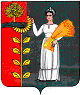 